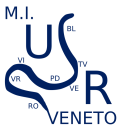 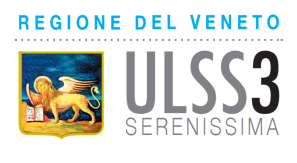 (MODELLO  DI   RELAZIONE    PER   L’EQUIPE  DISTRETTUALE AULSS 3 SERENISSIMA)*Istituzione Scolastica: _______________________________________Data: _________________________Relazione illustrativa del Consiglio di intersezione   -   interclasse     -  classe  , della Scuola _____________________________________________________RINNOVO  CERTIFICAZIONE   IN SCADENZARICHIESTA  NUOVA CERTIFICAZIONECognome e nome dell’alunno:______________________________________________________nato a _____________________________________________ il __________________________residente a _________________________ Via _________________________________________frequentante nell’a.s. _______/______ la classe __________ presso _______________________________________________________________________________________________________per ore settimanali __________, comprensive di n. ______ rientri pomeridiani.Problematica generale………………………………………………………………………………………………………..………………………………………………………………………………………………………..………………………………………………………………………………………………………..………………………………………………………………………………………………………..………………………………………………………………………………………………………..………………………………………………………………………………………………………..………………………………………………………………………………………………………..………………………………………………………………………………………………………..………………………………………………………………………………………………………..………………………………………………………………………………………………………..………………………………………………………………………………………………………..………………………………………………………………………………………………………..      2.   Problematica dell’area affettivo relazionale………………………………………………………………………………………………………..………………………………………………………………………………………………………..………………………………………………………………………………………………………..………………………………………………………………………………………………………..………………………………………………………………………………………………………..………………………………………………………………………………………………………..………………………………………………………………………………………………………..………………………………………………………………………………………………………..Problematiche dell’area dell’autonomia………………………………………………………………………………………………………..………………………………………………………………………………………………………..………………………………………………………………………………………………………..………………………………………………………………………………………………………..………………………………………………………………………………………………………..………………………………………………………………………………………………………..………………………………………………………………………………………………………..Problematiche dell’area cognitiva………………………………………………………………………………………………………..………………………………………………………………………………………………………..………………………………………………………………………………………………………..………………………………………………………………………………………………………..………………………………………………………………………………………………………..………………………………………………………………………………………………………..………………………………………………………………………………………………………..Problematiche dell’area linguistica………………………………………………………………………………………………………..………………………………………………………………………………………………………..………………………………………………………………………………………………………..………………………………………………………………………………………………………..………………………………………………………………………………………………………..………………………………………………………………………………………………………..………………………………………………………………………………………………………..………………………………………………………………………………………………………..Problematiche dell’area motorio-prassica ………………………………………………………………………………………………………..………………………………………………………………………………………………………..………………………………………………………………………………………………………..………………………………………………………………………………………………………..………………………………………………………………………………………………………..………………………………………………………………………………………………………..Interventi didattici effettuati………………………………………………………………………………………………………..………………………………………………………………………………………………………..………………………………………………………………………………………………………..………………………………………………………………………………………………………..………………………………………………………………………………………………………..………………………………………………………………………………………………………..………………………………………………………………………………………………………..………………………………………………………………………………………………………..………………………………………………………………………………………………………..………………………………………………………………………………………………………..Ipotesi di interventi da effettuare………………………………………………………………………………………………………..………………………………………………………………………………………………………..………………………………………………………………………………………………………..………………………………………………………………………………………………………..………………………………………………………………………………………………………..………………………………………………………………………………………………………..………………………………………………………………………………………………………..………………………………………………………………………………………………………..………………………………………………………………………………………………………..………………………………………………………………………………………………………..………………………………………………………………………………………………………..………………………………………………………………………………………………………..………………………………………………………………………………………………………..………………………………………………………………………………………………………..FIRMA DEI DOCENTI					     IL DIRIGENTE SCOLASTICO_____________________________				______________________________________________________________________________________________________________________FIRMA DEI GENITORI PER PRESA VISIONE_____________________________ _____________________________ (*) Da consegnare al Distretto Sanitario di residenza per il tramite della famiglia entro il 31 gennaio di ogni anno ai fini dell’eventuale certificazione per l’a.s. successivo.Per la segnalazione di possibili situazioni di DSA si rimanda all’applicazione del Protocollo Regionale per l’individuazione precoce del 2014